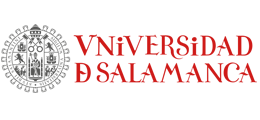 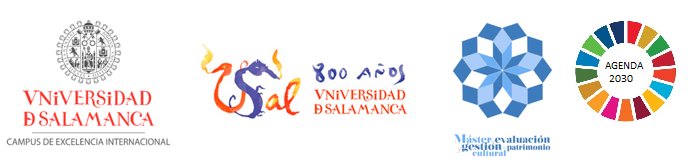 TÍTULO  TFM Nombre del alumnoNombre del Tutor: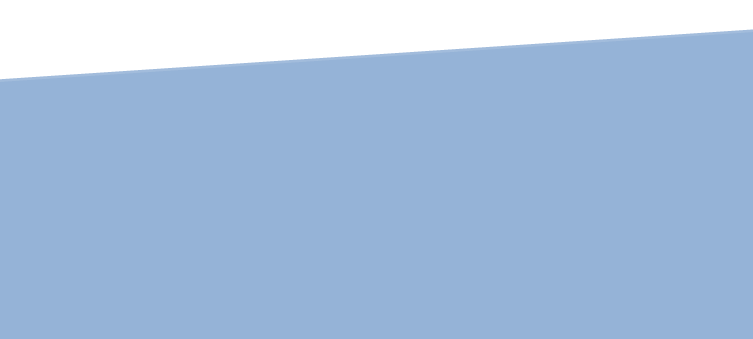 MÁSTER UNIVERSITARIO EN EVALUACIÓN Y GESTIÓN DEL PATRIMONIO CULTURALUNIVERSIDAD DE .TÍTULO  TFM Firma Alumno:                                                                     Firma Tutor:               Fdo:…………………………..                                                                Fdo:…………………………..MÁSTER UNIVERSITARIO EN EVALUACIÓN Y GESTIÓN DEL PATRIMONIO CULTURALUNIVERSIDAD DE .Declaración de AutoríaDeclaro que he redactado el trabajo titulado …………para la asignatura Trabajo de Fin de Máster en el 2º cuatrimestre del curso académico ………… de forma autónoma, con la ayuda de las fuentes y la literatura citadas en la bibliografía y que he identificado como tales todas las partes tomadas de las fuentes y de la literatura indicada, textualmente o conforme a su sentido.				Salamanca, a…… de ………….de……….				Fdo:…………………………..Índice del trabajoDesarrollo del Trabajo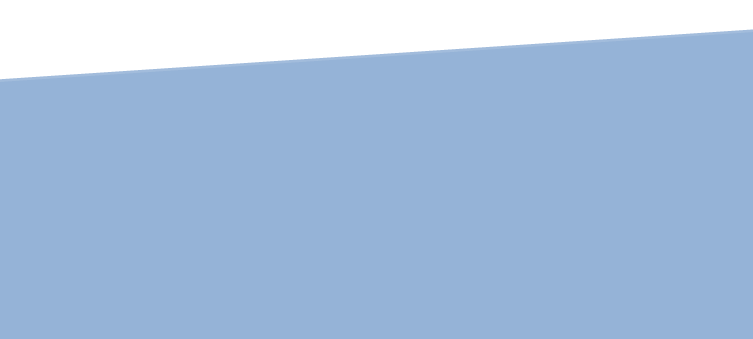 